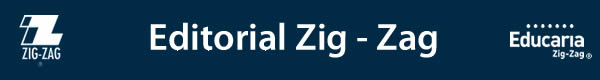 Novedades V&REl libro de los monstruos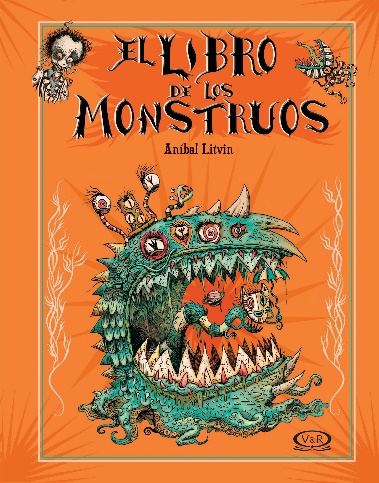 Autor: Aníbal LitvinPáginas: 208Formato: 14 x 18 cmCód. interno: 55511ISBN: 9789877474206Precio: $6.714+ IVAUn libro que reúne la monstruosidad pura: desde los clásicos de la ficción, como Frankenstein y Godzilla; hasta los mitológicos, como el Minotauro y Krampus; sin olvidar a los eternos del cine de los ’80, como La Cosa y los Gremlins; ni a los más modernos, como Demogorgon y los Dementores.Coloreanding - Notebook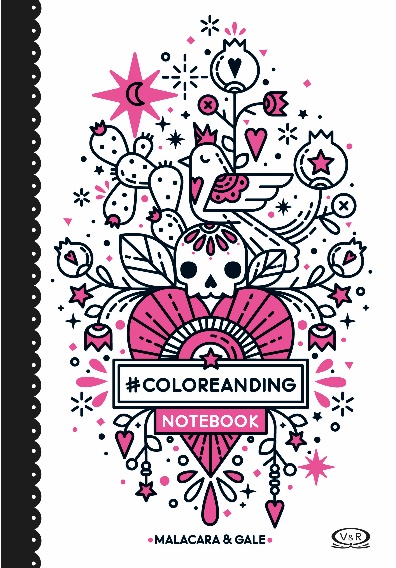 Autor: Malcara & GalePáginas: 144Formato: 15 x 22 cmCód. interno: 55513ISBN: 7798083705631Precio: $6.714+ IVAEste precioso cuaderno de notas está creado y producido con el mayor cuidado. Incluye 144 páginas con pequeñas ilustraciones que podrás colorear y serán la compañía de tus notas.Amar: colorea tu mundo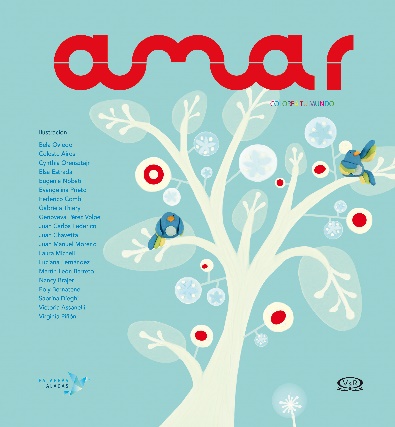 Autor: Cristina Núñez y Rafael ValcarcelPáginas: 96Formato: 23 x 24 cmCód. interno: 55514ISBN: 9789877474336Precio: $9.235 + IVACada página de Amar es una invitación a conversar sobre el amor. Este libro describe, con sencillez y primor, los cuarenta rasgos que dan belleza a la palabra amar.Cuidado, generosidad, colaboración, consideración y otros 36 rasgos... acompañados de preciosas ilustraciones, creadas por 20 artistas.Guía para confiar en ti misma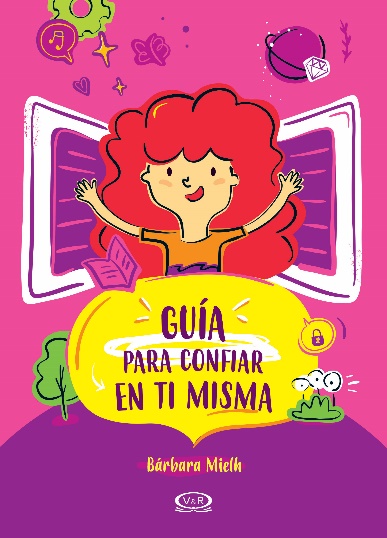 Autora: Bárbara MielhPáginas: 72Formato: 16 x 22 cmCód. interno: 55515ISBN: 9789877474671Precio: $5.034+ IVACrecer es fantástico, pero no viene con instrucciones. ¡No pierdas la calma! Solo tienes que aprender a creer en ti, en tu intuición y en tu poderosa voz interior. Esta guía para confiar en ti misma te acompañará en un viaje interior y personal para conocerte, quererte y cuidarte más.El viaje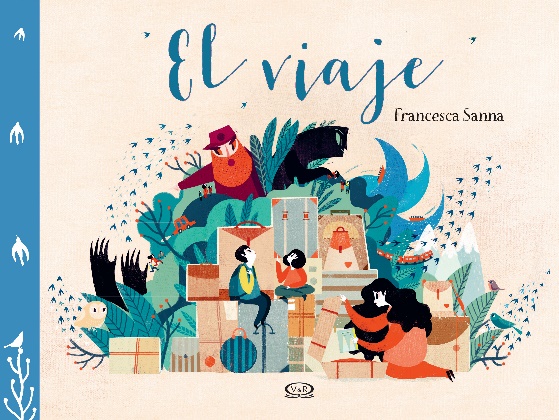 Autora: Francesca SannaPáginas: 48Formato: 21 x 28 cmCód. interno: 55516ISBN: 9789877474251Precio: $7.975+ IVA¿Cómo será la experiencia de tener que dejar todo y viajar muchos kilómetros hacia un lugar extraño? Una madre y sus dos hijos emprendieron un viaje como ese, repleto de un gran temor hacia lo desconocido, pero, al mismo tiempo, de una profunda esperanza.Basado en su propia experiencia de interactuar con gente obligada a buscar un nuevo hogar y contado desde la perspectiva de una joven niña, Francesca Sanna ha creado un libro hermoso y sensible sobre una problemática significativa de nuestro tiempo.“Esta historia emocionante y visualmente sofisticada de una familia feliz repentinamente obligada a huir de su hogar debido a la guerra evoca el oscuro peligro de los cuentos de hadas para mostrar la cruda realidad y la esperanza perdurable de los refugiados modernos”– The New York Times. Un amor como el nuestro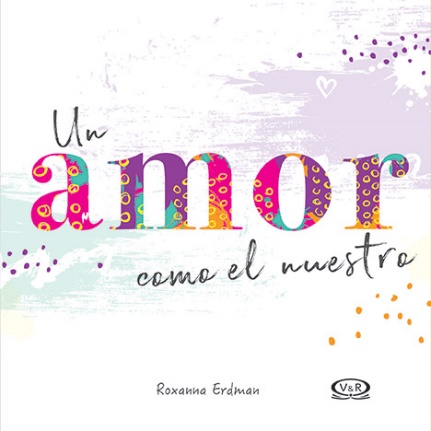 Autora: Roxanna ErdmanPáginas: 48Formato: 16 x 16 cmCód. interno: 55517ISBN: 9789877474466Precio: $5.034 + IVAUn libro de frases que describen diferentes situaciones y sensaciones sobre el amor con un diseño moderno y colorido.Contiene preciosas palabras a lo largo de todo el libro. Un libro objeto de calidad, ideal para regalar a la persona que amas. Para aquellos que no les es suficiente decir “te amo”. Un lindo regalo para dar el día de los enamorados.El oráculo de la abundancia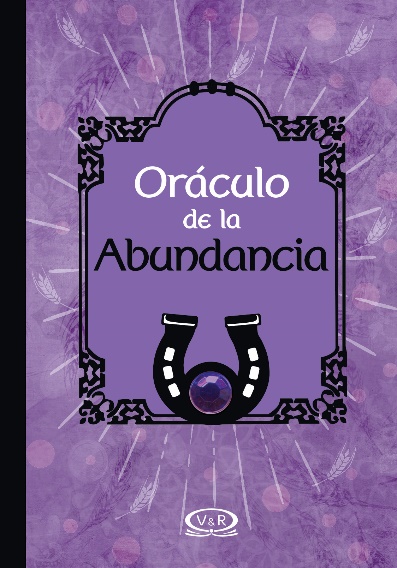 Autora: Roxanna Erdman Páginas: 256Formato: 9 x 13 cmCód. interno: 55518ISBN: 9789877474312Precio: $5.034+ IVAEl Oráculo de la abundancia es muy fácil de usar: solo tienes que concentrarte en esa necesidad de hallar un indicio, en esa duda que se te quedó pegada y estrechar este libro contra tu pecho o apoyarlo en tu frente. Luego, ábrelo al azar y ante tus ojos surgirá la respuesta impresa.Aquí encontrarás sencillos y delicados contrapesos para convencer a la abundancia de que hallará un terreno óptimo en tu vida.Novedades VR YAMás de los que podemos decir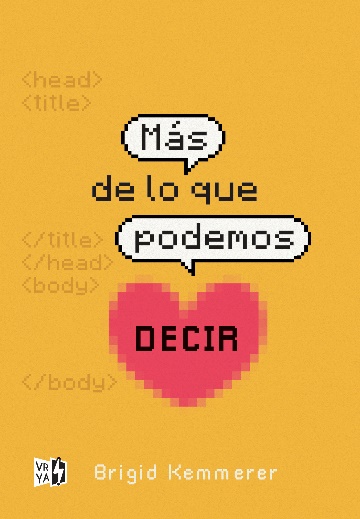 Autor: Brigid KemmererPáginas: 560Formato: 15 x 21 cmCód. interno: 55512ISBN: 9789877474459Precio: $8.395+ IVARev Fletcher había logrado superar su pasado al ser adoptado por una familia amorosa. Pero ahora que su abusivo padre biológico lo ha contactado, viejos traumas de la niñez vuelven a atacarlo. Mientras su entorno se desmorona, Emma Blue se refugia en un juego de computadora que ella misma ha desarrollado. Aunque su vida online no es menos caótica: un troll la está acosando con crueldad y amenaza su seguridad fuera del juego.Cuando Rev y Emma se conocen, encuentran en el otro un aliado y prometen apoyarse siempre. Sin embargo, sus problemas pueden mutar en una situación más peligrosa de lo que imaginan, y para superarla necesitarán más que promesas. El amor puede liberarte en esta nueva historia de la autora de Cartas a los perdidos.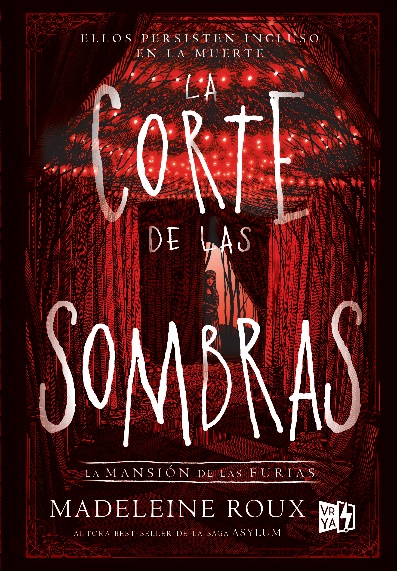 La corte de las sombrasAutora: Madeleine RouxPáginas: 424Formato: 15 x 21 cmCód. interno: 55519ISBN: 9789877474602Precio: $9.235 + IVALouisa Ditton ya no sabe quién es. Tras los escalofriantes incidentes del otoño pasado, Louisa se adapta a su rol de criada en la Coldthistle House, sin dejar de preguntarse qué significa eso para su humanidad. ¿Se estará convirtiendo en un monstruo como su amo, el Sr. Morningside, o su último acto de heroísmo fue suficiente para redimirla? Mientras tanto, el malicioso Sr. Morningside planea un festín que atraerá gente nueva a la casa: desde humanos perversos y seres del Supramundo, criaturas angelicales que vigilan al monstruoso equipo del Sr. Morningside y están dispuestas a tomar la casa mediante sus propios métodos de hacer justicia; hasta un hombre que afirma ser el padre de Louisa. El oscuro descenso de Elizabeth Frankenstein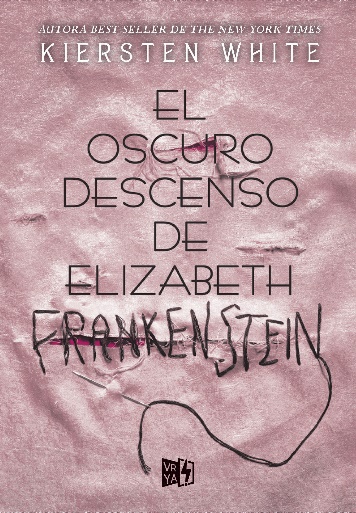 Autora: Kiersten WhitePáginas: 344Formato: 15 x 21 cmCód. interno: 55520ISBN: 9789877474572Precio: $9.235+ IVAAntes de conocer a los Frankenstein, Elizabeth Lavenza moría de hambre, sufría los maltratos de su cuidadora y estaba a un paso de ser expulsada a la calle. Los Frankenstein le dieron un hogar y protección, pero a cambio de un precio muy alto: ser la amiga más íntima de su extraño hijo, Víctor. En pos de volverse imprescindible y asegurar su futuro, Elizabeth se convirtió en una maestra de la manipulación y el engaño, capaz de hacer cualquier cosa por sobrevivir y mantener su vida acomodada. Cualquier cosa. Especialmente cubrir las excentricidades y perversiones de su Víctor. Para todos es un ángel. La luz de la vida de Víctor. Solo ella conoce la verdad sobre sí misma: en su interior alberga oscuridad y nadie, jamás, podrá detenerla. 